Департамент социального развитияХанты-Мансийского автономного округа – Югры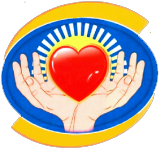 	Нефтеюганский район	2019 гХарактеристика учрежденияБюджетное учреждение Ханты-Мансийского автономного округа – Югры «Нефтеюганский районный комплексный центр социального обслуживания населения».Тип учреждения: комплексный.Вид  учреждения: комплексный центр социального обслуживания населенияФинансируется из  бюджета Ханты-Мансийского автономного округа – Югры, является собственностью субъекта  Российской Федерации.Дата регистрации – 29 октября 2003 годаНа балансе имеет 7 зданий и помещений, архитектурно-планировочные и конструктивные решения которых  соответствуют санитарно-гигиеническим и противоэпидемическим режимам, а также приспособлены для работы персонала. Помещения укомплектованы мебелью, автоматизированными рабочими местами, оборудованием, необходимым для проведения диагностических, коррекционных и реабилитационных мероприятий.Штатная численность по учреждению в 2019 г. –  93,5 шт. ед.Сведения о лицензировании: лицензия на осуществление медицинской деятельности № ЛО-86-01-002996, дата начала лицензии 13.04.2018 г., дата окончания действия лицензии   - бессрочно;Сведения о сертификации:В 2010 году учреждение прошло сертификацию, выдан «Сертификат системы менеджмента качества», регистрационный № РОСС  RU. ИФ52 КООО11 от 27.09.2010 года, дата окончания действия сертификата 27.09.2013 года.  Органом по сертификации систем менеджмента качества ФГУ «Тюменский центр стандартизации, метрологии и сертификации» было принято решение о подтверждении действия сертификата соответствия системы менеджмента качества № РОСС RU.   ИФ52  КООО11 от 27.09.2010 годаВ 2019 году учреждение прошло очередную ресертификацию, сертификат соответствия на соответствие требованиям ГОСТ Р ИСО 9001-2015  № РОСС RU.1910. К00095 от  19 октября 2019 г., дата окончания 18 октября  2022 г., выдан органом по сертификации системы добровольной сертификации «Первый регистр» БУ ХМАО-Югры «Ресурсный центр развития социального обслуживания».СТРУКТУРА УЧРЕЖДЕНИЯ в 2019 годуАнализ деятельности учрежденияОсновной целью деятельности бюджетного учреждения Ханты-Мансийского автономного округа – Югры «Нефтеюганский районный комплексный центр социального обслуживания населения» является удовлетворение потребностей населения Ханты-Мансийского автономного округа – Югры в социальных услугах.Учреждение в своей деятельности руководствуется Конституцией Российской Федерации, законами Российской Федерации, постановлениями и распоряжениями Правительства Российской Федерации и иными нормативными правовыми актами Российской Федерации, указами Президента Российской Федерации, Уставом Ханты-Мансийского автономного округа - Югры, законами автономного округа, постановлениями и распоряжениями Губернатора автономного округа и Правительства Ханты-Мансийском автономного округа - Югры и иными нормативными правовыми актами автономного округа, Уставом Учреждения, Правилами внутреннего трудового распорядка.ЗАДАЧИ:Осуществлять социальное обслуживание населения Нефтеюганского района в соответствии с Федеральным законом от 28 декабря 2013 года N 442-ФЗ "Об основах социального обслуживания граждан в Российской Федерации". Повышать уровень качества предоставляемых учреждением социальных услуг, совершенствовать информационную открытость и доступность учреждения для получателей социальных услуг.Выявлять совместно с государственными и муниципальными органами (здравоохранения, образования, внутренних дел и др.), общественными и религиозными организациями граждан, нуждающихся в социальном обслуживании, осуществлять  их учет, предоставлять им необходимую социальную поддержку.Осуществлять профилактику безнадзорности несовершеннолетних и других проявлений асоциального поведения, содействовать укреплению семьи, повышению её воспитательного потенциала.Развивать систему менеджмента качества в учреждении, осуществлять контроль качества оказываемых учреждением социальных услуг в соответствии с требованиями СМК.Развивать кадровый потенциал учреждения.Совершенствовать условия и охрану труда.Исполнение Государственного задания в 2019 годуДепартаментом социального развития Ханты-Мансийского автономного округа – Югры было утверждено Государственное задание учреждению на оказание государственных услуг населению в 2019 году, которое составило на конец года  8329   человек – полустационарная форма обслуживания, 19 человек – стационарное социальное обслуживание.Во исполнение федерального закона № 442-ФЗ от 28 декабря 2013 года «Об основах социального обслуживания граждан  в Российской Федерации» (далее – 442-ФЗ) специалисты учреждения предоставляют социальное обслуживание получателям социальных услуг на основании индивидуальных программ  получателей социальных услуг (далее – ИППСУ), а также проводят широкую профилактическую работу среди населения района: профилактика безнадзорности несовершеннолетних, профилактика девиантного поведения и асоциальных проявлений среди молодежи, профилактика семейного неблагополучия и социального сиротства. По результатам деятельности в 2019 году специалисты учреждения обслужили первично 8401 гражданина, 2389 семей, оказали 116071 услугу, зафиксировано 46930 обращений граждан.Сокращение  государственного задания произведено в полустационарной форме социального обслуживания на 564 человека.В связи с образовавшимися с 01.06.2019 г. по 30.09.2019 г. вакансиями должностей (17 вакансий), по причине выезда сотрудников для проживания за пределы округа и района (35%), по причине выхода на пенсию или в отпуск по уходу за ребенком (29%). Также  вакансии (36%) образовались в связи  с изменением структуры и штатной численности бюджетного учреждения «Нефтеюганский районный  комплексный центр социального обслуживания населения» с 1 августа 2019 года в соответствии с приказом Депсоцразвития Югры от 29 мая 2019 года № 507-р «Об утверждении щтатной численности учреждений, подведомственных Депсоцразвития Югры» (переименованы отделения, сокращено 2 специалиста по работе с семьей в отделении социального сопровождения граждан и в отделении психологической помощи гражданам, объединено два филиала, ликвидирован сектор дневного пребывания граждан пожилого возраста в филиалах, образовано отделение социальной реабилитации и абилитации).Количество получателей социальных услуг по формам обслуживанияВ 2019 году изменился подход к  формированию государственного задания учреждения,  на основании приказа Депсоцразвития Югры от 23.04.2019 г. № 393-р «Об утверждении рекомендуемых типовых программ социального обслуживания» определено количество обслуживаемых граждан по категориям, а также зафиксирован объем предоставляемых услуг по типу программы. Как следствие, изменяется характер предоставления услуг.            В соответствии с перечнем, определенным  федеральным законом № 442-ФЗ, учреждением было предоставлено получателям  91203 социальных услуги по реализации ИППСУ, с целью профилактики  населению района   было предоставлено 24851  услуга.Количество услуг, оказанных учреждением получателям социальных услуг, по видам (ИППСУ)Количество предоставленных Учреждением услуг с целью профилактики   В соответствии с федеральным законом № 442-ФЗ Учреждение осуществляет предоставление социального обслуживания на бесплатной основе, на платной основе, с частичной оплатой услуг:           С 2019 года сократилось количество граждан, получающих услуги  в стационарной форме, обслуживаемых на основании полной оплаты, в связи с изменением формирования государственного задания в стационарной форме и  сокращением количества обслуживаемых (размещение 18 граждан, проживающих на постоянной основе).Категории обслуживаемых гражданВ 2019 году учреждением обслужено 2389 семей. Основные категории обслуженных семей: полные семьи – 1276, неполные семьи – 360. Из них категории семей, требующих особого внимания, составляют: малообеспеченные – 107, многодетные – 626, имеющие детей-инвалидов – 20, замещающие семьи – 88.По сравнению с 2018 годом на 39% снизилось количество обслуженных семей, из них на 52% снизилось количество обслуженных полных семей, но при этом увеличилось количество  неполных семей  на 20%, многодетных семей на 33%, замещающие семьи охвачены ежегодно на 100%. Снижение количества обслуженных семей связано с изменением в формировании государственного задания учреждения, которое с 2019 года на основании приказа Депсоцразвития Югры от 23.04.2019 г. № 393-р «Об утверждении рекомендуемых типовых программ социального обслуживания» исполняется на основании типовых  программ обслуживания граждан.Категории обслуженных семей (всего 2389)Возрастная классификация обслуженных гражданАнализируя данные возрастной классификации обслуженных граждан, можно отметить, что в 2019 году существенно не изменяются показатели обслуженных граждан. Преобладающей является категория граждан в возрасте от 55 и старше и инвалидов (3299 человек), несовершеннолетних обслужено меньше на 0,6 % (2694  человек), что также связано с изменением принципа формирования государственного задания, Исполнение государственного задания за 2019 год  по типовым программамИсполнение Государственного задания отделениями и филиаламиКоличество обслуженных гражданПо итогам 2019 года все структурные подразделения выполнили возложенное на них  государственное задание. Количество оказанных услугРеализация социальных проектов и программ учрежденияКомплексная программа «Фактор долголетия»            С 2014 года в учреждении реализуется  программа «Фактор долголетия»,  позволяющая осуществить комплексный подход социальных служб в решении  проблем граждан пожилого возраста и инвалидов, проживающих в Нефтеюганском районе, в их реабилитации и социальной адаптации, в создании условий для продления их активного долголетия.Цель: социальная реабилитация и адаптация граждан пожилого возраста и инвалидов, создание условий для продления их активного долголетия.Целевая группа: граждане,  достигшие пенсионного возраста (женщины 50 лет и старше, мужчины 55 лет и старше), проживающие на территории Ханты – Мансийского автономного округа – Югры.Содержание программы «Фактор долголетия»  состоит из трех блоков:- 1 блок: содействие улучшению  качества жизни граждан пожилого возраста и инвалидов,- 2 блок: разностороннее развитие граждан пожилого возраста и инвалидов посредством   участия в программе «Университет третьего возраста»,- 3 блок: социокультурная  реабилитация граждан пожилого возраста и инвалидов.               Каждый блок наполнен содержанием деятельности социальных служб, реализацией разноплановых технологий социальной работы, позволяющих комплексно осуществить решение задач данной программы. Реализация каждого из блоков осуществляется параллельно и одновременно по отдельно разработанному плану.Реализация 1 блока: содействие улучшению  качества жизни граждан пожилого возраста и инвалидовРеализация 2 блока:разностороннее развитие граждан пожилого возраста и инвалидов посредством участия в программе «Университет третьего возраста»          Реализация программы предполагала  деятельность  на 9 факультетах:             С 2017 года  программа «Университет третьего возраста», на основании приказа Депсоцразвития Югры от 30.11.2016 г. № 811-р «Об организации работы по оказанию  социальных услуг гражданам старшего поколения в рамках программы обучения «Университет третьего возраста» расширила направления подготовки. В Учреждении   реализовались 9 факультетов из 11 возможных. Снижение количества участников данной программы   связано с отменой ее бесплатного статуса. Реализация 3 блока:социокультурная  реабилитация граждан пожилого возраста и инвалидов                С целью реализации данного направления в учреждении организована «Школа активного долголетия», в рамках которой  осуществляется: - привлечение граждан целевой группы в деятельность клубов общения, творческие студии- организация и проведение мероприятий социокультурной направленности:- к праздничным и памятным датам- встречи с интересными людьми- акции, тематические выставки-  содействие участию в районных и окружных   фестивалях и конкурсах            В 2019 году для целевой группы в учреждении функционировали  - клубы общения: «Завалинка», «Серебряная нить», «Тюльпан», «Гармония», «Светелка», в которых проведено 88 мероприятий, охвачено 89 человек, количество постоянных членов клубов – 61 (в 2018 г. – 111 мероприятий, 165 человек, постоянных членов – 104);-  творческие мастерские «Шкатулка творческих идей»,  «Хозяюшка», «Умелица»,  «Волшебный клубок», «Вдохновение», в которых проведено  180  занятий, охвачено 63  человека;- группы здоровья –  проведено 131 занятие, которыми охвачено 54 человека.  -  проведено 10 тематических  выставок (охвачено – 102 человека): «Вдохновение», «Пасха красная», «Вместе мы сможем все!» и другие;- проведено 7 тематических акций (охвачено – 131 человек): «От всей души», «Дари добро», «К здоровью легким шагом!»,  «Поменяй сигарету на конфету!!!», «Знай свой сахар крови!»   и другие;- проведено 27 встреч с интересными людьми (охвачено – 157 человек): представителями православных приходов, учащимися общеобразовательных учреждений, сотрудниками библиотек, культурных центров (в 2018 г. – 121 граждан пожилого возраста, 24 встречи).Технология "Дворовой" социальный менеджмент   Технология «дворового» социального менеджмента организуется   как одно из направлений деятельности отделения социального сопровождения граждан.Целевая группа: граждане пожилого возраста (женщины старше 55 лет, мужчины старше 60 лет) (далее – граждане в возрасте «55+»), инвалиды. Особое внимание – вышедшие в ближайший период времени на пенсию по старости, инвалидности, прибывшие из других регионов, населенных пунктов.Цель: создание условий эффективной модели информационной поддержки, индивидуальной работы специалистов по работе с семьей государственных учреждений, подведомственных Депсоцразвития Югры, с гражданами в возрасте «55+», инвалидами посредством межведомственного взаимодействия с организациями и учреждениями культуры, физической культуры и спорта, здравоохранения, туризма, центрами занятости населения, образовательными и иными организациями, общественными объединениями.          Задачи:мотивация граждан старшего поколения, инвалидов к участию в культурно-досуговых, физкультурно-оздоровительных, спортивных, туристических мероприятиях;содействие в реализации принципов активного долголетия и мотивация к здоровому образу жизни;вовлечение в добровольческую (волонтерскую) деятельность;выявление и предупреждение рисков социального неблагополучия, включая профилактику виктимного поведения одиноко проживающих граждан в возрасте «55+», инвалидов, формирование «групп особого внимания»;активизация ресурса межведомственного взаимодействия и социального партнерства. В рамках технологии «дворового» социального менеджмента охвачено 843 гражданина в возрасте «55+», инвалидов. Проведено 9 занятий в «Школе безопасности» для граждан в возрасте «55+», инвалидов, проживающих на социальных участках Нефтеюганского района. Организации приёмных семей для пожилых граждан	В 2019 году в Нефтеюганском районе организована 1 приемная семья для граждан пожилого возраста (Постановление Администрации Нефтеюганского района от 06.11.2019г. №2247-па «О назначении помощника совершеннолетнему дееспособному гражданину»).		В целях обеспечения прироста количества приемных семей для граждан пожилого возраста осуществляется постоянная информационная кампания по организации приемной семьи для пожилого гражданина путем:- размещения информации на официальном сайте учреждения, сайте Администрации гп. Пойковский;- размещения информации на информационных стендах поселений в местах массового скопления населения;- при информировании и консультировании граждан;- направления письменной информации в Нефтеюганскую районную организацию общероссийской общественной организации «Всероссийское общество инвалидов», общественную организацию ветеранов (пенсионеров) войны, труда, Вооруженных сил и правоохранительных органов ВОП пгт. Пойковский. Программа «Волонтер»Целевая группа: несовершеннолетние  Нефтеюганского района от 11 до 18 лет, население Нефтеюганского районаЦель: формирование в подростково - молодежной культуре ценностей, направленных на ведение  здорового образа  жизни, неприятие социально опасных привычек, сознательный отказ от употребления ПАВ.            Одним из приоритетных направлений в работе  Учреждения является нравственное воспитание несовершеннолетних в том числе, через реализацию программы «Волонтер», которая направлена на развитие самих несовершеннолетних в формировании понятий, суждений, чувств и убеждений, навыков и привычек поведения, соответствующих нормам общества, определении своей личной позиции. Основной задачей является привлечение подрастающего поколения к общественно-значимой деятельности. В 2019 году  волонтерский отряд «ЭРОН» (клуб «Волонтер») осуществлял работу   в составе 28 несовершеннолетних  (1 несовершеннолетний, состоял на профилактическом учете).  В 2018 г. – 28 несовершеннолетних, 23 – постоянно действующих, из них 2 несовершеннолетних, находящихся в трудной жизненной ситуации, 1 несовершеннолетний в СОП.           В рамках клуба для волонтеров было проведено 30 встреч, где для ребят были организованы тренинги личностного роста, групповые занятия по изучению основ безопасного поведения, мастер-классы по разработке и написанию сценариев профилактических мероприятий для сверстников, подготовка к ним, репетиции и пр.Волонтеры отряда «ЭРОН» ежегодно принимают участие в слете волонтерских, детских и молодежных объединений Нефтеюганского района, в Молодёжном образовательном  форуме в рамках всероссийской молодёжной форумной кампании (Департамент образования и молодёжной политики). В 2019 году волонтерский отряд «ЭРОН» продолжил реализовать проект «Порок за порог», который был представлен на районном конкурсе вариативных программ в сфере молодежной политики. Так, в рамках данного проекта, проведено 14 мероприятий, в которых приняли участие 238 несовершеннолетних: - тематическая выставка в "Музей вредных привычек", «Без лишних слов»,  «Забей на наркотики», «Смертельный дым».- акция в день борьбы со СПИДом  - «Мы выбираем жизнь!», акция в День борьбы против наркотиков «Забей на наркотики!», волонтёрская акция ко Всемирному дню волонтёра «Волонтёрство без границ» - урок-викторина «Табачный туман - обман»; - акция по торговым точкам «18+ правила общие - ответственность каждого» и др.       Продолжена реализация  волонтерского проекта «Будущее за нами» по подготовке и обучению волонтеров. За период проведения Школы волонтера в 2019 г. проектом было охвачено 59 несовершеннолетних. (2018 г. проектом охвачено 37 человек, из  них 3 несовершеннолетних, находящихся в социально опасном положении, 1 в трудной жизненной ситуации).         Силами волонтёров в 2019 году с целью профилактики асоциальных проявлений в обществе  проведены   тематические акции: «По предупреждению ДТП», Всероссийская акция «Георгиевская ленточка», «Наркотикам НЕТ», «Жизнь без страха», «День проявления доброты»,  «Алая лента»,  Акция «Без лишних слов», Всероссийская акция «Стоп ВИЧ/СПИД».Так же волонтеры отряда ЭРОН  приняли участие в реализации программы бюджетного учреждения «Реабилитационный центр для детей и подростков с ограниченными возможностями «Дельфин» -  «Созвездие» по оказанию помощи в работе с детьми с ограниченными возможностями здоровья, посещающими реабилитационный центр. Мероприятиями  данной программы охвачено 187 человек, привлечено 16 волонтеров, проведено 18 мероприятий и акций.Проект «Реальная помощь»В рамках волонтерского проекта «Реальная помощь» волонтёры клуба «ЭРОН» совместно с волонтерами поселений Нефтеюганского района, волонтерами серебряного возраста   безвозмездно оказывают бытовую помощь одиноким престарелым людям и инвалидам, частично утратившим способность к самообслуживанию, а также помогают в организации досуга пожилых людей, способствующего улучшению душевного состояния.  Реализуя данный проект,  волонтеры участвуют в поздравительных акциях, таких как: «Спасибо деду за Победу!»; День пожилого человека; День семьи любви и верности;  участие в праздничных мероприятиях, организованных  в отделении - интернат учреждения. За  2019 год 55  волонтёров – добровольцев из 5 поселений Нефтеюганского района (пгт. Пойковский, п. Куть-Ях, п. Каркатеевы, п. Салым, п. Юганская Обь) приняли участие в реализации проекта.  Количество граждан пожилого возраста, получающих волонтёрскую  поддержку  78  человек.Количество проведённых социально – бытовых мероприятий 74 , из них: влажная уборка комнаты-16, сухая уборка комнаты - 9, помощь в складировании дров-6, посильная уборка придомовых территорий - 17, уборка снега с прохожей части - 5, другие -21Количество социально – педагогических мероприятий  - 21, из них: клуб «Диалог поколений» -6, клуб « Подари своё тепло» -1        В 2019 году волонтеры  клуба «ЭРОН» участвовали в таких мероприятиях как: первый образовательный кейс - чемпионат Нефтеюганского района, посвященном дню молодого избирателя и 25-летию думы Нефтеюганского район, фестиваль волонтеров серебряного возраста «Связь поколений» с участием Губернатора ХМАО-Югры Натальи Владимировны Комаровой, Всероссийская интеллектуальная игра «РИСК», слет детских и волонтерских объединений Нефтеюганского района «ДоброПати».          Встречи с волонтерами способствуют продлению активного долголетия граждан пожилого возраста и инвалидов, повышают их качество жизни, улучшают физическое и эмоциональное состояние, преодоление социального одиночества. В свою очередь, у несовершеннолетних формируется толерантное отношение к гражданам пожилого возраста.Технология «Алло, волонтер»            Технология «Алло, волонтер» внедрена в 2019 году и направлена на успешную социализацию граждан пожилого возраста, формирование эмоционального отношения ко всем проявлениям в его жизни посредством организации телефонного общения с волонтерами.        Целевая группа: граждане пожилого возраста, в том числе одиноко проживающие.        Цель: оказание помощи и поддержки гражданам пожилого возраста посредством телефонного общения с волонтерами.        Задачи:привлечь волонтеров с целью оказания услуги телефонной службы «Забота опожилых»;определить группу граждан пожилого возраста, нуждающихся в предоставленииуслуги телефонной службы «Забота о пожилых»;оказать содействие волонтерам в вопросах выстраивания конструктивного диалога и ведения телефонной беседы с гражданами пожилого возраста;оказать психоэмоциональную поддержку гражданам пожилого возраста, повысить социальную активность пожилых людей;сформировать чувства социальной значимости у граждан пожилого возраста посредством телефонного общения с волонтерами;        За период с 01.08.2019 проведена информационная кампания среди населения Нефтеюганского района, обучен 1 волонтер, пожелавший осуществлять данную деятельность.   Им оказана помощь по телефону 3 гражданам пожилого возраста.Технология «Добрососед»     Данная технология внедрена в  деятельность учреждения с 01.08.2019 г.     Целевая группа включает граждан, проживающих на одной близлежащейтерритории (подъезд, дом, район):- граждане пожилого возраста, нуждающиеся в помощи соседей (далее -волонтеров);- граждане из числа соседей, желающие быть волонтерами.      Цель технологии: вовлечение волонтеров к участию в благотворительной деятельности, направленной на оказание помощи гражданам пожилого возраста и развитие соседского сообщества.      Задачи технологии:провести информационно-разъяснительную кампанию по вовлечению граждан из числа соседей в добровольческую деятельность для оказания помощи и поддержки гражданам пожилого возраста (по территориальной принадлежности);выявить граждан из числа соседей для участия в благотворительной деятельности,направленной на оказание помощи и поддержки гражданам пожилого возраста (по территориальной принадлежности);изучить нуждаемость граждан пожилого возраста в помощи волонтеров (потерриториальной принадлежности);разработать план мероприятий по организации и проведению благотворительных мероприятий с учетом выявленных потребностей и запросов граждан пожилого возраста и специфики добровольческой деятельности волонтеров (по территориальной принадлежности);провести обучающие мероприятия для волонтеров с учетом их потенциала, умений и знаний, необходимых для взаимодействия с пожилыми людьми;оказать содействие волонтерам в вопросах проведения патронажа граждан пожилого возраста.        В 2019 году 1 волонтер принял участие в оказании помощи одиноко проживающим гражданам пожилого возраста в количестве 4 человек. В рамках данной технологии было организовано и проведено 12 мероприятий.Реализация окружной программы«Волонтеры серебряного возраста»Новым направлением в организации работы волонтёрского движения на территории Ханты-Мансийского автономного округа – Югры стало создание условий для включения граждан пожилого возраста в модель предоставления ими услуг нуждающимся категориям граждан. «Молодые» пенсионеры – активные и инициативные граждане способны работать на благо общества в различных сферах жизни и их деятельность может быть направлена на оказание помощи наиболее уязвимым категориям населения, в частности несовершеннолетним, состоящим на учёте в органах профилактики безнадзорности и правонарушений несовершеннолетних и семьям, испытывающим трудности в воспитании детей. С этой целью с 25 января  2016 года в учреждении внедрена  программа «Волонтеры серебряного возраста», которая  реализуется на территории поселений: пгт. Пойковский, п. Каркатеевы, п. Куть-Ях, п. Салым, п. Юганская Обь.   В 2019 году волонтеры «серебряного возраста» осуществляли работу в группе из  25  геронтоволонтёров Нефтеюганского района. В сравнении  с 2018 годом (23 человека) отмечается увеличение количества желающих включиться в работу.          Деятельность геронтоволонтеров  организована по трем направлениям:1. Оказание помощи гражданам пожилого возраста и инвалидам, имеющим тяжелые ограничения жизнедеятельности.2. Оказание помощи семьям, испытывающим трудности в воспитании детей,  и несовершеннолетним, находящимся в социально опасном положении.3. Работа с несовершеннолетними, состоящими на учете в органах системы профилактики.4.Осуществление профилактических мероприятий среди населения Нефтеюганского района, направленных  пропаганду здорового образа жизни, укрепление и распространения лучших семейных традиций в обществе, воспитание толерантности и патриотических чувств.Наиболее значимые мероприятия в 2019 году:          - «День именинника», Форум «Связь поколений», Участие в фотокроссе «Портрет волонтера серебряного возраста во время работы с детьми», - Мероприятие ко Дню округа «Югра-моя земля», Акции:- «День добрых дел», Участие в стратегической сессии по проекту «Демография», Мероприятие по итогам общественной и добровольческой деятельности в 2019 году «ДоброПати»- поздравительные концерты в отделении - интернат ко Дню защитника отечества и другим памятным датам;         - мастер – классы, проводимые с детьми: Мастер-класс «Что такое осень?», Мастер-класс «Зимние забавы», Мастер-класс «Открытка папе в День Защитника Отечества», Мастер – класс «Кукла – оберег», Проведение мастер-класса по изготовлению открыток к Дню матери «Открытка маме».        - благотворительные акции: Акция «Посылка солдату», «Сегодня славим Рождество!» (на дому), «Радуга заботы!», Мастер-класс «Подготовка к 1 Мая» (в рамках программы «Иди всегда дорогою добра», «Принеси улыбку в дом», «Молодой семье подарок».          - Акция «Поговорим за чашкой чая», беседы с ветеранами Вов,  Акция ко Дню вывода войск из Афганистана, Дню памяти воинов-интернационалистов «А память сердце бережет!», Развлекательно-игровая программа «С заботой о детях».          Информация о работе «серебряных волонтеров» размещается на официальном сайте учреждения, «Одноклассники» в группе «Серебряное волонтерство Югры», официальной группе ВКонтакте. Ежеквартально проводится акция: «Узнай о волонтерстве», где распространяют буклеты, беседуют с жителями поселений о своей деятельности, привлекая их в свои ряды.         За 2019 год   25 геронтоволонтеров  провели 77  мероприятий, которыми охвачено 550 человек.Комплексная программа «Семья»         Целевая группа: несовершеннолетние и семьи МО Нефтеюганский район.         Целью деятельности учреждения в рамках комплексной  программы «Семья» является своевременное и квалифицированное оказание различным категориям семей  и несовершеннолетним социально-педагогических, социально-психологических, социально-медицинских, социально-правовых услуг.Подпрограмма "ВОЗРОЖДЕНИЕ" - выявление и реабилитация семей, находящихся в социально опасном положении, в трудной жизненной ситуации. Подпрограмма "УХОД ОТ ВСЕХ И ОТ СЕБЯ"  -  профилактика проявления асоциального поведения в обществе.Подпрограмма "ДОМАШНИЙ ОЧАГ" - социальное сопровождение замещающих семей Подпрограмма "ИСТОКИ"  -  повышение статуса семьи в обществе, распространение и укрепление лучших семейных традиций. Технология " Организация занятости и досуга несовершеннолетних в летний период"Подпрограмма «Возрождение»                        Целевая группа: семьи Нефтеюганского района, находящиеся в социально опасном положении в иной трудной жизненной ситуации              Цель программы: выведение семьи из состояния неблагополучия, интеграция семьи в здоровое общество с ориентацией на здоровый образ  жизни, восстановление ее социального статуса.             Технологии, реализуемые в рамках программы: телефонная служба «Помощь», «Участковая социальная служба», «Социальный патруль», «Экстренная детская помощь», «Мобильная социальная служба», Районный банк данных о несовершеннолетних и семьях, находящихся в социально опасном положении, трудной жизненной ситуации, служба медиации, служба  социального сопровождения семей с детьми.                 С целью осуществления реабилитации несовершеннолетних  и семей осуществляется выявление и учет несовершеннолетних  и семей, находящихся в социально опасном положении, в трудной жизненной ситуации (далее СОП, ТЖС), разработка и реализация индивидуальных программ реабилитации семей и несовершеннолетних по выходу СОП, ТЖС.   В  2019 году была проведена индивидуальная профилактическая работа с 95 семьями, состоящими на профилактическом  учете.  За отчетный период было снято с учёта 65  семей, из них 51 по нормализации положения. Сравнивая показатели неблагополучия 2019 года с предыдущим годом, можно отметить увеличение количества семей, поставленных на учет по причине употребления алкоголя родителями (на 18,7%), но уменьшился показатель количества несовершеннолетних, поставленных на профилактический учет по употреблению алкоголя (на 53%).  За 2019 год на профилактический учет было поставлено  58 семей, 84 несовершеннолетних.  На 01.01.2020 г. на учете состоит  32 семьи, в которых воспитывается 64 несовершеннолетних,  из них  - 18  семей по  причине неблагополучия  самих родителей, в 14 семьях  состоят  на учёте непосредственно несовершеннолетние,  в 3 семьях состоит как родитель, так и несовершеннолетний.Для всех семей и несовершеннолетних, поставленных на профилактический учет, проводились  диагностические мероприятия: заполнение анкет – опросников, экспресс диагностик, проведение бесед, наблюдения с целью  выявления акцентуации характера несовершеннолетних, личностных особенностей подростков, воспитательного потенциала родителей. Данным видом деятельности охвачены все несовершеннолетние и семьи, как состоящие на учете, так и вновь выявленные. По результатам диагностических мероприятий были разработаны  индивидуальные программы реабилитации, которые  включают в себя коррекционные мероприятия с несовершеннолетними и родителями, направленные на социализацию личности, формирование положительных личностных качеств подростков, повышение психолого-педагогической грамотности родителей в вопросах воспитания детей, гармонизацию детско-родительских отношений, мотивации к ведению ЗОЖ, улучшения материального положения семей.  В 2019 году были скорректированы  и утверждены индивидуальные программы реабилитации в отношении 80 семей, состоящих на профилактическом учете. Для  58 семей  разработаны  вновь индивидуальные программы реабилитации. В течение периода осуществлялся мониторинг предоставления информации структурами системы профилактики, были подготовлены  обзорные справки на рассмотрение результатов профилактической работы на заседаниях КДНиЗП, по результатам которых 65 семей было снято с профилактического учета, 51 из них по причине нормализации положения в семье и исправления поведения несовершеннолетнего (78%). За 2019 год  скорректированы  и утверждены индивидуальные программы реабилитации в отношении 106  семей,  состоящих на профилактическом учете, для 51 семей разработаны индивидуальные программы реабилитации.          В данные семьи осуществляется систематическое патронирование с целью информирования, контроля социальной ситуации в семье, проведения разъяснительной  и профилактической работы (в 2018 – 672, в 2019 - 425). Семьям, состоящим на профилактическом учете, была оказана помощь в виде индивидуальной психолого-педагогической поддержки через консультативные, коррекционные мероприятия и групповые занятия. К социально значимым мероприятиям, проводимым в учреждении (клубы по интересам, тематические групповые занятия, волонтерские профилактические акции, трудоустройство на базе учреждения) были привлечены 326 несовершеннолетних, находящихся в трудной жизненной ситуации и (или) социально опасном положении. В течение года  осуществляется информирование родителей, проводится разъяснительная работа по предупреждению чрезвычайных происшествий с детьми и соблюдению пожарной безопасности. За 2019 год распространено 1389 буклетов, памяток, брошюр профилактической направленности, а также  с рекламой о направлениях деятельности учреждения. Все семьи, поставленные на учёт по неблагополучию родителей, были проинформированы о должном  исполнении родительских обязанностей с вручением, под роспись, памятки «Основания и порядок лишения родительских прав». Данным видом деятельности охвачен 31 родитель, состоящий на профилактическом учете.С  семьями, в которых  выявлено нарушение  детско-родительских отношений, проведены коррекционные занятия (346 занятий) с целью гармонизации взаимоотношений в семье: «Правила эффективного общения с подростком», «Типичные ошибки в воспитании детей и их последствия», «Поощрения и наказания», «Мудрость родительской любви», «Родительские позиции и стили взаимодействия», «Мои позиции в семье», «Как общаться с родителями», «Семейный очаг»,  «Счастлив тот, кто счастлив дома», «Жизнь по собственному выбору» и др.  Данным видом деятельности охвачено 76 семей. Для  несовершеннолетних из семей, находящихся в социально опасном положении отказавшихся  от посещения предложенных мероприятий, а также в рамках реализации межведомственных программ реабилитации семей и несовершеннолетних, состоящих на профилактическом учете организован передвижной мини-клуб на дому «Путь к себе»,  в рамках которого несовершеннолетним оказана помощь в виде индивидуальной психолого-педагогической поддержки (консультативные и коррекционные мероприятия). Данным видом деятельности за в 2019 год  охвачено 35 семей, в них 67 несовершеннолетних, проведено 171 мероприятие.                 Деятельность социальных служб учреждения по устранению  проблем социального неблагополучия  совершенствуется, внедряются новые формы, методы, алгоритмы работы, что позволяет более качественно решать поставленные задачи.В рамках профилактического направления  - проводились коррекционно-развивающие занятия для несовершеннолетних по программам профилактики асоциального поведения: «Шаг вперед», «Как нам договориться», «Современный подросток», «Альтернатива» и др. – проведено   60 занятий, ими охвачено 77 несовершеннолетних, индивидуальные занятия для родителей и детей группы риска по формированию навыков законопослушного поведения  (проведено 66  мероприятий для 32 взрослых, 46 несовершеннолетних)- функционируют клубы  общения, творческие студии для родителей и подростков группы риска: «Родительская гостиная», «В кругу семьи», «Совершенство», «Цветик-семицветик», «Кудесница», «Город мастеров», «Мир оригами» - проведено 240 занятий, посетило 140 несовершеннолетних, 6 родителей. Подпрограмма «Домашний очаг»Целевая группа: граждане, выразившие желание принять на воспитание в свою семью ребенка, оставшегося без попечения родителей (далее – граждане), дети-сироты и дети, оставшиеся без попечения родителей, замещающие семьи.Цели программы: создание медико-психологических и педагогических условий для положительной адаптации ребенка в замещающей семье;предотвращение отказа от приемных детей и жестокого обращения с детьми в замещающих семьях.            «Служба сопровождения замещающих семей»  - одним из важных направлений деятельности сектора является ежегодное тестирование подопечных детей  на комфортность пребывания их в семье опекунов, попечителей, приемных родителей, а также наличие / отсутствие признаков насилия (жестокого обращения) и наличие / отсутствие признаков суицидального поведения (с 10  до 18 лет) - всего сопровождением  охвачено 88 замещающих семей (2018 – 88).  По результатам ежегодного тестирования на комфортность пребывания несовершеннолетнего в семье в 2019 году тестирование прошли  137 несовершеннолетних (2018 – 140),  из них выявлен дискомфорт, определяющийся возрастными особенностями подростков у 1 несовершеннолетнего (2018 – 2). С родителями проведена консультация по результатам тестирования. Для выявленной семьи составлен план мероприятий по устранению причин дискомфорта несовершеннолетнего, где предусмотрена работа как с ребёнком, так и с родителями, проведена консультативно-коррекционная работа.  В отношении несовершеннолетнего и его семьи  разработаны индивидуальные программы реабилитации с целью устранения дискомфорта пребывания несовершеннолетнего  в семье, успешной  социализации его в обществе.             За отчетный период 51 человек из замещающих семей получили социально-педагогическую помощь в повышении психолого-педагогической компетенции, гармонизации детско-родительских отношений через участие в мероприятиях клуба «Мы вместе». Для 35 родителей и несовершеннолетних был организован «Единый день правовой грамотности подопечных детей и их законных представителей» с участием сотрудников прокуратуры, образования, опеки и попечительства и социальной защиты, где участники получили юридическую и социально-психолого-педагогическую помощь. Проведена 1 информационно-просветительская акция для граждан фертильного возраста "Имею право на семью", направленная на привлечение внимания общественности к проблеме детей-сирот, детей, оставшихся без попечения родителей, 27 родителей и 38 несовершеннолетних.     В 2019 году в учреждении продолжено постинтернатное сопровождение двоих граждан из числа детей-сирот и детей, оставшихся без попечения родителей в возрасте от 18 до 23 лет.В рамках постинтернатного сопровождения осуществлялось:- индивидуальное, групповое консультирование и коррекция (социально-психологическое, социально-педагогическое, социально-правовое), всего проведено  31 консультация (в 2018  - 42); - содействие в организации жизнедеятельности через оказание социально – правовой поддержки и содействие в трудоустройстве, оказание помощи в затруднительных ситуациях по развитию необходимых знаний, умений, навыков, связанных с интеграцией в обществе, межведомственное взаимодействие с учреждениями и организациями по постинтернатному сопровождению выпускников (помощь в вопросах, связанных с защитой прав и интересов выпускников): отдел опеки и попечительства Нефтеюганского района, районный центр занятости населения Нефтеюганского района); - обеспечение методическими разработками, информирующими о способах и средствах развития основных компетенций, способствующих адаптации и продуктивной жизнедеятельности в реальных социальных условиях:  «В помощь выпускнику учреждения для детей-сирот, детей, оставшихся без попечения родителей», «Кто поможет, если возникли трудности». Подпрограмма «Уход от всех и от себя»         Целевая группа: население Нефтеюганского района         Цель:профилактика безнадзорности и беспризорности несовершеннолетних, профилактика суицидальных проявлений,профилактика насилия в семье и в подростковой среде,профилактики бродяжничества.         Данная программа имеет более выраженный профилактический характер. Деятельность специалистов  направлена на снижение риска проявления асоциального поведения в обществе, уменьшение числа случаев насилия в обществе, явлений безнадзорности и беспризорности, случаев суицидальных попыток, а также на формирование социальных установок, общественного мнения о недопустимости проявления асоциального поведения в семье и обществе. Профилактика осуществляется среди населения Нефтеюганского района, в большей мере направлена на подростков и молодежь.              За отчетный период в рамках данной программы проведены профилактические мероприятия по направлениям:- полоролевое воспитание и предупреждение ранней беременности несовершеннолетних: 13 занятий для несовершеннолетних, охвачено 37 человек, 11 мероприятий для родителей, охвачено 85 человек, проведена психолого-педагогическая акция «Первый сексуальный опыт. Приобретение или потеря?», охвачено 26 несовершеннолетних.- профилактика аддиктивного  поведения у несовершеннолетних: проведено 18 занятий  для несовершеннолетних, охвачено 263 человека, 2 мероприятия для родителей, охвачено 17 человек, 6 тематических акций, охвачено 143 несовершеннолетних.- профилактика противоправного поведения, конфликтного поведения, безнадзорности несовершеннолетних, предупреждения уходов из дома: проведено 32 занятия для несовершеннолетних, охвачено 287 человек, 10 мероприятий для родителей, охвачено 63 человека, проведено 3  акции,  охвачено 192  человека, из них 108 несовершеннолетних.- профилактика суицидального поведения: проведено 16 групповых занятий для 135 несовершеннолетних, 13 мероприятий для родителей, охвачено 55 человек. Проведены 2 профилактические акции: «Синяя лента апреля», «Белая лента», охвачено 171 человек. - профилактика чрезвычайных происшествий с детьми: проведено 75 индивидуальных и групповых занятий для несовершеннолетних, охвачено 631 человек, 5 мероприятий для родителей, охвачено 46 человек, 4 тематических акции для 91 человека.         Профилактические, индивидуальные,  групповые и тренинговые занятия для несовершеннолетних в школах района (всего 37 занятий  охватили 660 несовершеннолетних)         Групповые занятия, круглые столы, лектории, семинары-практикумы для родителей повышающие их грамотность в вопросах воспитания детей (всего 38 занятий охватили 204 родителя)           На  базе общеобразовательных школ и среди населения района проводились информационно-просветительские акции «Меняй сигарету на конфету», «Скажи «НЕТ», «Всё в твоих руках»,  «Жить без страха»,  «Есть увлечения и покруче!»,  «Первый сексуальный опыт. Приобретение или потеря?», «Закон и порядок: права свои знай, обязанности не забывай», «Имею право!». Всего проведено 19 акций, ими охвачено 318 человек.          В клубах  общения: «В кругу друзей», «Ералаш», «Апельсин», направленных на профилактику девиантного поведения у подростков,  на привитие толерантности в межэтнических отношениях в молодёжной среде проведено 60 мероприятий для 34 несовершеннолетних.Всего по результатам реализации мероприятий программы проведено 290 мероприятий охвативших суммарно 2594 человека (в 2018 году проведено  333 мероприятия для 3998 человек). - Тренинговая программа «Мудрость родительской любви» предназначена для родителей, испытывающих трудности в вопросах воспитания детей в семье. Мероприятия направлены на рассмотрение семьи как фактора риска девиантного поведения и развития личности, выражающейся в структурной и психосоциальной деформации семьи, на осознание родителями причин неудач воспитательного воздействия и определения действий, способных восстановить гармонию семейных отношений. В 2019 году проведено 7 практикумов, охвачено 13 родителей, находящихся в социально опасном положении.              Можно отметить, что снижение по сравнению с предыдущим годом на 6% количество профилактических мероприятий, на 10% количество охваченных ими человек связано с увеличением проведения реабилитационных мероприятий в учреждении.Коррекционно-профилактическая программа «Фарватер»Цели программы:- формированию навыков  законопослушного поведения и ведения здорового образа жизни у несовершеннолетних, находящихся в конфликте с законом,- правовое воспитание несовершеннолетних, формирования правовой культуры, правового поведения у учащихся образовательных учреждений Нефтеюганского района.Данная программа реализуется посредством трех модулей: просветительский, коррекционный, практический.Задачей первого модуля «Правовое воспитание несовершеннолетних» является формирование у учащихся общеобразовательных учреждений необходимых правовых знаний, взглядов и убеждений, обеспечивающих высокое уважение к законам государства, нетерпимость к правонарушениям, а также высокую правовую активность, привитие осознанного стремления к правомерному поведению.Задача второго модуля «Коррекция поведения несовершеннолетних» состоит в осуществлении коррекции поведения несовершеннолетних, находящихся в конфликте с законом, формирование у них навыков законопослушного поведения, ведение здорового образа жизни посредством реализации комплекса реабилитационных мероприятий.       Задача третьего модуля «Практическая  - волонтерская деятельность несовершеннолетних»  - привлечение несовершеннолетних, находящихся в конфликте с законом, в общественно-полезную деятельность, в добровольческую деятельность.      Первый модуль реализовался в общеобразовательных учреждениях Нефтеюганского района, за 2019 год мероприятий по  профилактике противоправного, конфликтного поведения, профилактике безнадзорности несовершеннолетних,  предупреждения уходов из дома   проведено для несовершеннолетних - 5, охвачено 71 человек, 2 мероприятия для родителей, охвачено 35 родителей, проведено 2  акции  для 63 человек. Второй модуль реализовался в учреждении путем проведения коррекционных мероприятий с несовершеннолетними, находящимися в конфликте с законом. В 2019 году на учете состояло 27 несовершеннолетних, находящихся в конфликте с законом.В течение периода, с данными несовершеннолетними осуществлялись мероприятия, направленные на коррекцию поведения, раскрытие творческого потенциала подростков, развитие коммуникативных качеств, умений сопереживать и помогать друг другу, формирование активной жизненной позиции. Благодаря проведённым мероприятиям подростки приобрели навыки конструктивного общения в коллективе, познакомились со способами управления  своими эмоциями и поведением.  В 2019 году проведено 40 занятий с 27 подростками. Все мероприятия проходили по разработанному плану. В течение года состав группы расширялся. Несовершеннолетние принимали участие в социально-значимых мероприятиях.  По результатам работы из 27 несовершеннолетних 17  подростков (62%) сняты с учета по исправлению поведения.Третий модуль – добровольческая, волонтёрская деятельность несовершеннолетних, находящихся в конфликте с законом.  В учреждении функционирует волонтёрский отряд «ЭРОН», в 2019 году из 28 несовершеннолетних,  2 добровольца из реабилитационной группы «Фарватер». Ребята принимали активное участие во всех мероприятиях отряда «ЭРОН»Подпрограмма «Истоки»Целевая группа: населения МО Нефтеюганский районЦели:оказание психолого-педагогической помощи семье и детям, гармонизация внутрисемейных и детско-родительских отношений;повышение статуса семьи в обществе, культуры семейных отношений, распространение и укрепление в обществе лучших народных семейных традиций.Программа реализуется по 2 направлениям:-  просветительское -  коррекционное. В рамках коррекционного направления в 2019 году населению Нефтеюганского района была предоставлена психолого-педагогическая помощь:                 Основные направления работы коррекционного модуля – осуществление консультирования, проведение диагностических обследований, индивидуальная коррекция психоэмоционального состояния, межличностных отношений, детско-родительских отношений и другое по запросу семей Нефтеюганского района.          Просветительское направление  реализуется посредством проведения общественно значимых мероприятий районного масштаба. В 2019 году были проведены: Районное мероприятие «Литературная гостиная», Участие в спартакиаде для лиц с ограниченными возможностями,  Акция «Поздравление для мамы», Выставка творческих работ «Пасхальная неделя», «Вот оно, какое наше лето»,  «Красота живет повсюду, если только верить в чудо!», «Творю – значит, живу!!!!»,  «Таланты земли Югорской», Поздравительная акция «Слава героям!», «Поздравь ветерана с Победой!»  (всего охвачено 327 человек).          Были организованы и  проведены в каждом филиале и отделении мероприятия к памятным и  праздничным датам, всего – 91 мероприятие (в 2018 г. – 102),  ими охвачено  1234 человек (в 2018 г. - 1424  человек).          В рамках программы осуществляли работу семейные клубы «Школа здоровья», «Кудесница, «Совершенство», «Мы – семья», «В ожидании чуда».  За отчетный период в них проведено 154 мероприятия, привлечено 103 человек (в 2018 г.  -   112 мероприятий, 119  участников).              С целью профилактики жестокого обращения в семье в учреждении реализуются  2  профилактических тренинговых  программы для населения:- с целью предупреждения жестокого обращения с детьми в семье на раннем этапе развития асоциального явления через формирование навыков ответственного родительства у молодых семей, повышение родительской компетенции, формирования навыков создания гармоничных внутрисемейных отношений  реализовалась программа «В ожидании чуда» для беременных женщин и их супругов. Занятия программы направлены на формирование родительской позиции,  осознание полоролевой дифференциации супругов и подготовку к перестройке семейной системы в связи с рождением ребёнка, способствование  благоприятному течению беременности и рождению здорового ребенка. В 2019 году проведено 8 мероприятий, охвачено 59 человек (2018  - 8 занятий, 84 человека).Реализация малозатратных технологий социального обслуживанияТехнология «Организация досуга и занятости несовершеннолетних в летний период»              Данная технология реализуется по трем направлениям с использованием малозатратных форм:программа «Чудеса в решете» по сопровождению летних пришкольных площадок;программа «Радуга детства» по организации отдыха и оздоровления несовершеннолетних путем привлечения в работу групп взаимопомощи, творческих студий, реабилитационных групп, клубов по интересам;программа «Игры в нашем дворе» по  реализации технологии дворовая педагогика.программа мини-клуба на дому «Путь к себе» по организации  занятости несовершеннолетних, состоящих на профилактическом учете в структурах системы профилактики, отказавшихся  от посещения мероприятий учреждения.Программа «Чудеса в решете»В рамках данной программы сопровождение осуществлялось на 3 площадках: в филиале п. Каркатеевы (июнь), в ОПППСиД (июнь, июль, август), в филиале п.Салым – (июль). За период реализации смен для несовершеннолетних было проведено в соответствии с планом  30 мероприятий: психологические игры, соревнования, конкурсы, мастер-классы, тренинги. Данными мероприятиями охвачено 228 несовершеннолетних (по плану 210).Программа «Радуга детства»С целью реализации данной программы в учреждении в 2019 году было создано 5 площадок для работы реабилитационных групп в филиалах учреждения: в п. Куть-Ях, п. Салым, п. Каркатеевы, п. Юганская Обь и пгт. Пойковский. За летний период на них было сформировано 12 групп для несовершеннолетних (запланировано – 12 групп). При комплектовании состава особое внимание уделялось детям из малообеспеченных, неполных, многодетных семей, детям из категории «трудные» и группы «риска», детям, жизнедеятельность которых нарушена в силу сложившихся обстоятельств, а также в социально опасном положении. За весь летний период данной программой было охвачено 135 несовершеннолетних (запланировано – 135). Для них было запланировано 237  мероприятий, проведено – 252.           В соответствии с нормативно-правовой документацией, сопровождающей организацию летней занятости несовершеннолетних, все несовершеннолетние были застрахованы и признаны нуждающимися в  получении социальных услуг. Программа «Игры в нашем дворе»С целью реализации дворовой педагогики в населенных пунктах нашего района в период летних каникул специалисты учреждения организовали деятельность 6 дворовых площадок (п. Каркатеевы, п. Юганская Обь, п. Куть-Ях, п. Салым, пгт. Пойковский, п. Лемпино). За летний период на данных площадках было организовано 14 групп несовершеннолетних.Итого по результатам реализации программы для детей было проведено 94 мероприятия, которыми охвачено 608 несовершеннолетних (запланировано – 426).Ежегодно число несовершеннолетних,  привлекаемых на дворовые площадки,  остается стабильно высоким.  Можно сделать вывод, что несовершеннолетних интересует данный вид отдыха, удовлетворяет системность его проведения, поэтому вовлекаются в работу площадок с большим желанием.Общий выводТаким образом, по итогам реализации программ летних оздоровительных смен в 2019 году в учреждении для несовершеннолетних было проведено 356  (108%)  мероприятий (план – 329), которыми охвачено 969  несовершеннолетних / по плану 761 (2018 – 1027)  из них 135 несовершеннолетних, находящихся в трудной жизненной ситуации, в социально опасном положении  - 44 чел. (2018   - 1027/36). По сравнению с 2018 годом снижение охвата детей произошло по причине увольнения специалиста в п. Лемпино.  Вывод о реализации социальных проектов,  программ          Подводя итог можно отметить, что программы учреждения позволяют   реализовать  все основные направления деятельности учреждения по предоставлению  всем категориям граждан Нефтеюганского района всех видов социальной помощи. Таким образом, через реализацию программ учреждения  было исполнено Государственное задание за 2019 год.   Удовлетворенность клиентов учреждения  мероприятиями программ  составляет 99,9%         Реализация государственных программ               В рамках  реализации окружной  программы «Социальное и демографическое развитие» в 2019 году плановая сумма расходов составила – 20,5 тыс. рублей и исполнена на 100%:- 20,5 тыс. рублей на мероприятие «День Победы»,           С целью реализации окружной   программы «Устойчивое развитие коренных малочисленных народов Севера » в 2019  году плановая сумма расходов составила 7,0 тыс. рублей и исполнена на 100% (чествование трудовых династий, старейшин и юбиляров из числа коренных малочисленных народов, приобретение ценных подарков).Техническое обеспечение деятельности учрежденияМероприятия, направленные на повышение качества и доступности предоставляемых социальных услуг              Во исполнение Плана мероприятий («дорожной карты») «Повышение эффективности и качества услуг в сфере социального обслуживания населения ХМАО-Югры» Учреждение провело ряд мероприятий:             В соответствии с приказом Депсоцразвития Югры от 16 сентября 2013 г. № 596-р «Об утверждении плана мероприятий по внедрению независимой оценки системы качества работы учреждений, подведомственных Депсоцразвития Югры» и по результатам независимой оценки 2017 года,  Учреждение - в 2018 году было освобождено от  процедуры независимой оценки в связи с получением 3-его места.           Результаты публичных рейтингов учреждений социального обслуживания независимой оценки качества работы учреждения в 2016г. представлены в таблице:           По программе  ХМАО-Югры «Доступная среда в Ханты-Мансийском автономном округе – Югре на 2016-2020 годы» в 2019 году финансовых средств не было выделено. С целью обеспечения доступности объектов учреждения были проведены работы в рамках финансового обеспечения учреждения на 2019 год:          - в здании отделения – интернат малой вместимости для граждан пожилого возраста и инвалидов (пгт.Пойковский 3 мкр. д. 47) проведены ремонтные работы по переоборудованию санитарной комнаты для инвалидов (расширен дверной проем, переоборудована санитарная зона, определено место для разворота кресла-коляски,  приобретен откидной поручень возле санитарной зоны, поручень для раковины, установлен крючок для костылей).          - проведен ремонт лестничного марша, у боковых краев ступеней, не примыкающие к стенам, установлены бортики  для предупреждения соскальзывания трости или ноги. Удовлетворенность клиентов качеством предоставленных услуг         С целью повышения качества предоставляемых услуг специалистами учреждения на протяжение отчетного периода осуществлялся мониторинг удовлетворенности потребителей качеством предоставленных услуг. За отчетный период было заполнено  2974 анкеты, из них – 2967 - 99,8% удовлетворены качеством предоставленных услуг   (в 2018 г. – 99,9%), 7 анкет содержат сведения о неудовлетворенности клиентов транспортной доступностью к филиалу в п. Салым. По данной проблеме была проведена разъяснительная работа со специалистами,  размещена дополнительная информация на стендах учреждения, были проведены беседы с клиентами о  направлениях деятельности и видах предоставляемых услуг, пояснен  порядок  и условия предоставления социальных услуг. Развитие и сопровождение информационных систем            Сайт учреждения функционирует с 2013 г., информация на нем регулярно обновляется в соответствии с нормативно-правовыми актами РФ.            С целью повышения информированности граждан о предоставляемых в учреждении  услугах, с целью повышения уровня открытости и доступности информации об учреждении в 2019 году осуществлено:Финансовое обеспечение деятельности Учреждения           В 2019 году план финансово-хозяйственной деятельности на выполнение Государственного задания был утвержден на сумму 86 313,0 тыс. рублей. Исполнение бюджетных обязательств за отчетный период составило 86 180,4 тыс. рублей, что составляет 99,8% от плана, из них 53 903,3 тыс. рублей -  заработная плата штата сотрудников.         Объем поступивших средств от предпринимательской и иной, приносящей доход, деятельности, составил 2 614,5 тыс. рублей, из них 2 614,5 тыс. рублей – средства, полученные от оказания платных услуг.         Плановая сумма расходов по целевым долгосрочным программам на плановый период составила 28,2 тыс. рублей, кассовые расходы за данный период составили 100% (27,5 тыс. рублей) от плана:        - в  рамках программы ««Социальное и демографическое развитие» в 2019 году  плановая сумма расходов составила 20,5 тыс. рублей и исполнена на 100,0% (20,5 тыс. рублей на мероприятие «День Победы»,;       - по программе «Устойчивое развитие коренных малочисленных народов Севера » в 2019  году плановая сумма расходов составила 7,0 тыс. рублей и исполнена на 100% (чествование старейшин и юбиляров, приобретение ценных подарков).        С целью развития  материально технической базы  в 2019 году было приобретено:          Таким образом, в 2019 году на развитие материально-технической базы было израсходовано бюджетных средств 0.00 рублей,   внебюджетных средств на сумму 224360,00 рублей  (в 2018 г. –  бюджетных средств 0,00 рублей, внебюджетных средств на сумму 97960,00 рублей), (в 2017 г. –  бюджетных средств 993238,00 рублей, внебюджетных средств на сумму 384455,02 рублей). Совершенствование кадрового потенциалаСтруктура и штатная  численность Учреждения состоит из 6 отделений,  административно-хозяйственной части, 2филиалов, находящихся на территории Нефтеюганского района,   и составляет 93,5 штатных единиц, укомплектованность кадрами составляет  90,3 %.           В учреждении систематически осуществляется комплекс мероприятий по повышению квалификации и профессиональной компетентности специалистов и руководителей учреждения.            В 2019 году - курсы повышения квалификации прошли 18 человек.- семинары, тематические совещания, круглые столы, конференции и т.п. -  посетили 15 человек.                  Повышение профессиональной компетентности специалистов и руководителей осуществляется в учреждении посредством организации деятельности Методических объединений и процесса самообразования. Организация процесса  аттестации работников   УчрежденияВо исполнение приказов Департамента социального развития Ханты-Мансийского автономного округа -  Югры:от 15.09.2017 г. № 816-р «Об утверждении типового положения об аттестации работников государственных учреждений, подведомственных Депсоцразвития Югры»;от 21.09.2017г. № 827-р «О подготовительных мероприятиях по проведению процедуры аттестации работников государственных учреждений, подведомственных Депсоцразвития Югры»,  приказом по учреждению от 09 января 2019 года № 72 «Об организации работы по аттестации в 2019 году».                     Согласно утвержденному плану, ежеквартально проводились заседания  аттестационной комиссии учреждения по определению соответствия занимаемой должности  работников.            В итоге, в 2019 году в учреждении 8 человек  (из 17 – по плану) прошли аттестацию и были признаны соответствующими занимаемой должности. Из них по должностям:специалист по социальной работе – 3 человека;психолог – 0;культорганизатор – 0;заведующий хозяйством – 2;инструктор по труду – 1; инструктор по спорту - 1по одному специалисту в должности:заведующий отделением - 1,             План аттестации по определению соответствия занимаемой должности среди работников учреждения выполнен на 47 % по причине проведения организационно-штатных мероприятий с 01.08.2019 года. (перевода на другую должность работников)                                                             Методическая работа               Одним из ведущих направлений методической работы учреждения является повышение профессиональной компетентности специалистов и руководителей. С этой  целью в учреждении создана система методических объединений специалистов, организован процесс   самообразования, проводятся обучающие мероприятия: технические учебы, круглые столы по обмену опытом, мастер-классы.              В систему методических объединений входят: МО специалистов социокультурной реабилитации, МО специалистов по социальной работе, МО специалистов психологической службы.  Процесс самообразования играет основополагающую роль в формировании высокого профессионализма специалистов, 85%  специалистов, оказывающих услуги населению, работают над темами самообразования (медицинские работники имеют свою систему повышения профессиональной компетентности).              В 2019 году проведено  11 заседаний Методических объединений,  5  обучающих мероприятий. Специалисты провели 7 мастер-классов, представили 21 отчетный доклад по самообразованию  на совещаниях МО (в 2018 г. – 33).  С 2018 года руководители МО практикуют проведение совместных встреч заседаний МО для проведения мастер-классов, обсуждения актуальных общих вопросов, проведения мероприятий по профилактике профессионального выгорания. В декабре 2019 года организована «Школа профессионального мастерства» в связи организована в связи с изменениями в штатном расписании учреждения, переименовании некоторых должностей, с целью соответствия профессиональным стандартам (в декабре проведено 1 занятие).Программа «Энергия успеха»С  2015 года начала реализацию в учреждении  программа по работе с коллективом   «Энергия успеха» с целью снижения влияния негативных профессиональных факторов на личность сотрудников, создания комфортного микроклимата в коллективе, повышения работоспособности, стремления повышать свой профессиональный уровень. Мероприятия программы призваны  помочь специалистам и руководителям в мобилизации интеллектуальных, личностных, духовных и физических ресурсов, формированию активной жизненной позиции, развитию навыков ведения здорового образа жизни.                Цель: формирование корпоративной культуры в коллективе, психического и физического здоровья сотрудников, развитие кадрового потенциала и профессионализма  сотрудников учреждения посредством реализации комплекса мер                 Задачи:1. Осуществление мероприятий по профилактике эмоционального выгорания сотрудников учреждения.2. Создание условий для повышения профессиональной компетентности специалистов учреждения.3.Содействие укреплению межструктурной коммуникации, сплочению коллектива.4. Формирование у членов коллектива активной жизненной позиции, патриотических чувств, развитие навыков ведения здорового образа жизни.-  В рамках реализации профилактических дней  «Точка опоры» в 2019 году  проведено:-   профилактический день   «Точка опоры» (в 2017 – 41, в 2018  - 39, в 2019 - 73),  проводится 1 раз в месяц во всех структурных подразделениях  учреждения, на данных мероприятиях  используются   разнообразные формы и методы работы: тренинговые  занятия (арт-терапия, игротерапия, музыкотерапия, танцевальная терапия, песочная терапия, библиотерапия, театральная терапия, ролевые игры, шоколадотерапия и др.), мастер-классы, упражнения на стрессоустойчивость, на профилактику конфликтов, на сплочение коллектива, на развитие коммуникативных навыков, раскрытие творческого потенциала сотрудников. В эти дни организуются походы и экскурсии в лес, игры, озеленение прилегающей территории, обустройство рабочих мест, организуются встречи, вечера, приуроченные к календарным праздничным датам (новый год, 8 марта, день социального работника)  к памятным датам в жизни отдельных сотрудников (дни рождения, юбилей, рождение ребенка).            По результатам анкетирования, такие профилактические дни способствуют улучшению психоэмоционального состояния сотрудников (96%), улучшению микроклимата, сплочению коллектива (97%),  100% сотрудников отмечают пользу и необходимость проведения данного мероприятия в коллективе (6% сотрудников приходят на такие мероприятия в удовлетворительном психо-эмоциональном состоянии, около 1% - в плохом, по результатам мероприятий только  3% находятся в удовлетворительном состоянии, 97% - имеют отличное настроение, позитивный настрой).- В отделениях и филиалах систематически проводятся  физкультминутки с использованием разнообразных методов и приемов. - Ежегодно проводится «Единый день здоровья».- Ежегодное участие сотрудников в спортивно-оздоровительных мероприятиях поселкового и районного масштаба («Кросс наций», «Лыжня России», велопробег, «Спорт для всех», волейбольный турнир «Блондинки против брюнеток»), участие в культурно-массовых мероприятиях приуроченных к праздничным датам  (1 мая, 9 мая, День флага, фестиваль трудовых коллективов), участие во всероссийских акциях («Зеленая Россия», «Свеча памяти», «Письма победы», «Лес Победы» и мн. др.) - Ежегодное торжественное чествование лучших работников коллектива ко Дню социального работника, обновление Доски почета.        За период реализации программы, по отзывам сотрудников,  улучшился микроклимат в коллективах, совместные дела способствуют сплочению коллектива, улучшается настроение, так как «с удовольствием идем на работу».Оценка деятельности Учреждения за 2019 годОпираясь на выше изложенные данные, можно сделать вывод, что Учреждением исполнен перспективный план мероприятий на 2019 год, успешно реализованы программы по основной деятельности, осуществлен контроль качества предоставленных услуг, что обеспечило качественное и своевременное исполнение Государственного задания.   Перспективы развития Учреждения на 2020 годС целью повышения качества социального обслуживания, Учреждение продолжит работу по следующим направлениям:Совершенствование  деятельности Учреждения в соответствии  основными положениями федерального закона от 28.12.2013 г. № 442-ФЗ «Об основах социального обслуживания в РФ»Укрепление материально-технической базы УчрежденияУсиление мер комплексной безопасности УчрежденияУлучшение условий труда работниковСовершенствование системы менеджмента качества, системы «Бережливого производства»Внедрение новых технологий, форм и методов работыПовышение квалификации и профессионального мастерства специалистов и руководителей учреждения через обучение, обмен опытом, самообразование.С целью улучшения качества предоставляемых учреждением услуг совершенствование доступности учреждения и его информационной открытости.Директор								Е.М. Елизарьева Подготовили:Заведующий ОИАР  О.Н. КоняеваМетодист  Руднева О.В.Специалист по социальной работеХанова Г.В.  8 (3463)212021Формы обслуживания2018201820192019Формы обслуживанияИППСУПрофилактика ИППСУПрофилактикаСтационарное обслуживание- отделение-интернат  для граждан пожилого возраста и инвалидов28 чел.*83345 услуг-19 чел.74940 услуг-Полустационарное обслуживание- отделение социального сопровождения граждан- отделение социальной реабилитации и абилитации- отделение психологической помощи гражданам- филиалы в п. Каркатеевы, Салым621 чел.8814 услуг9224 чел.33066 услуг1770 чел.16263 услуг6606 чел.24851 услугПолустационарное обслуживание- отделение социального сопровождения граждан- отделение социальной реабилитации и абилитации- отделение психологической помощи гражданам- филиалы в п. Каркатеевы, СалымПрочие услуги (дополнительные) 11 чел., 27 услугПрочие услуги (дополнительные) 11 чел., 27 услугПрочие услуги (дополнительные) 6 чел., 17услуг Прочие услуги (дополнительные) 6 чел., 17услуг Полустационарное обслуживание- отделение социального сопровождения граждан- отделение социальной реабилитации и абилитации- отделение психологической помощи гражданам- филиалы в п. Каркатеевы, СалымВсего обслужено9856 чел41907 услугВсего обслужено9856 чел41907 услугВсего обслужено             8401чел.116071 услугаВсего обслужено             8401чел.116071 услугаИтого по учреждению649** чел.92159 услуг9224 чел.33066 услуг1789 чел.91203 услуги6606 чел.24851услугаИтого по учреждениюПрочие услуги (дополнительные) 11 чел., 27 услугПрочие услуги (дополнительные) 11 чел., 27 услугПрочие услуги (дополнительные) 6 чел., 17услугПрочие услуги (дополнительные) 6 чел., 17услугИтого по учреждению9884 чел.125252 услуги9884 чел.125252 услуги8401 чел.116071 услуга8401 чел.116071 услугаВиды услуг2018201820192019Виды услугчеловекуслугчеловекуслугСоциально-бытовые18806329520555398Социально-медицинские620218834317497Социально-психологические4329704222355Социально-педагогические815441550614166Социально-трудовые2717918339Социально-правовые83137788825Услуги в целях повышения коммуникативного потенциала1661280251648Прочие (дополнительные)112720555398Виды услуг2018201820192019УслугЧел УслугЧел 1. Обследование условий жизнедеятельности гражданина, определения причин, влияющих на ухудшение этих условий4272712352242. Индивидуальное консультирование (информирование)134207030767552603. Групповое консультирование (информирование)8414393566815294. Индивидуальное консультирование граждан, обратившихся на телефонную службу «Помощь»--4854685. Проведение бесед, лекций, тренинговых занятий, направленных на формирование здорового образа жизни, отказа от вредных привычек, ответственности родителей за воспитание, обучение и содержание несовершеннолетних105902075626417906. Проведение индивидуального опроса в ходе выборочных социологических опросов3737007. Организация досуга в рамках праздничных мероприятий регионального значения (за исключением признанных нуждающимися)--3333Мероприятия, проводимые в рамках разработанной программы социального сопровождения--999. Проведение индивидуальной профилактической работы с семьей, находящейся в трудной жизненной ситуации, а также в социально-опасном положении, в соответствии с постановлением территориальной комиссии по делам несовершеннолетних и защите их прав путем межведомственного взаимодействия с субъектами профилактики для разрешения сложившейся трудной жизненной ситуации в семье.--48017110. Сбор и подготовка информации в управление социальной защиты населения по обращению граждан в органы власти и т.д.--161311. Информация предоставляется в рамках компетенции учреждения в соответствии с утвержденным Регламентом взаимодействия управления социальной защиты населения с курируемым(и) учреждением(ями) социального обслуживания и казенным учреждением ХМАО-Югры «Центр социальных выплат» (филиалом) при подготовке информации по обращениям граждан.--1112. Организация мероприятий по оказанию комплексной медико-психолого-социальной помощи, путем выезда бригады специалистов на дом.--818113.Чествование юбиляров, старейшин, трудовых династий:141477из числа коренных малочисленных народов севера;5566из числа ветеранов Великой Отечественной войны991114. Содействие  обеспечению отдельных категорий граждан техническими средствами реабилитации--0015. Содействие обучению пользованию техническими средствами реабилитации--2216. Поквартирные обходы:--26672166социальные патронажи граждан, получивших социальную помощь;--14951365актуализация социальных паспортов участков--1172115617. Составлено актов обследования граждан, подавших заявление на социальную помощь, составление проектов программ социальной адаптации, проектов социальных контрактов--22120318. Реализация технологии "дворовый менеджмент" с гражданами пожилого возраста--18890219. Оценка комфортности проживания граждан пожилого возраста в приемной семье--6620. Обеспечение техническими средствами реабилитации и услугами по ремонту технических средств реабилитации отдельных категорий инвалидов (постановление 76-п)----21. Временное обеспечение отдельных категорий граждан техническими средствами реабилитации через пункт проката (приказ 720-р)2418--22. Обучение пользованию техническими средствами реабилитации, полученными по основаниям, предусмотренным постановлением 76-п, приказом 720-р1210--23. Материальная помощь для приобретения проездных документов (госпрограмма)00--24. Подготовка запросов о получении информации в органы государственной власти автономного округа, органы местного самоуправления и другие организации с целью оказания помощи гражданину, не относящейся к социальным услугам4323--25.Патронат граждан, принятых на социальное сопровождение с целью оценки эффективности предоставляемых услуг и иной помощи2611--26.  Организация досуга в рамках праздничных мероприятий окружного значения 5721--итого330669224239577910Полная оплатаЧастично платноДополнительные услуги 2018 год - человек102511Услуг43797896627Сумма (рублей)336173,712119121,5325198,332019 год - человек2246Услуг197515717Сумма (рублей)3429,392586797,13876,01№Наименование типовой программыКоличество обслуженных гражданСтационарное социальное обслуживание1918Граждане пожилого возраста и инвалиды трудоспособного возраста, полностью утратившие способность к самообслуживанию (на постельном режиме) в стационарной форме социального обслуживания1823Инвалиды трудоспособного возраста, частично или полностью утратившие способность к самообслуживанию, с нарушениями опорно-двигательного аппарата в стационарной форме социального обслуживания 1Полустационарное социальное обслуживание8382 2.1. Граждан пожилого возраста и инвалидов329924Граждане пожилого возраста в полустационарной форме социального обслуживания с периодом пребывания до 4 часов ("Университет третьего возраста")7625Граждане  пожилого возраста в полустационарной форме социального обслуживания с периодом пребывания до 4 часов (отделение дневного пребывания)426Граждане пожилого возраста в полустационарной форме социального обслуживания с периодом пребывания до 4 часов (социально-реабилитационное отделение)331Инвалиды молодого возраста, нуждающиеся в проведении реабилитации (абилитации) в целях социальной адаптации в полустационарной форме социального обслуживания с периодом пребывания до 4 часов (социально-реабилитационное отделение)839Инвалиды трудоспособного возраста, нуждающиеся в проведении реабилитации (абилитации) в целях социальной адаптации в полустационарной форме социального обслуживания с периодом пребывания до 4 часов (социально-реабилитационное отделение)446Граждане без определенного места жительства в полустационарной форме социального обслуживания с периодом пребывания до 4 часов (включая предоставление срочной помощи)152Граждане, нуждающиеся в оказании помощи в защите прав и законных интересов, помощи в получении юридических услуг (деятельность в связи с обращениями граждан и т.п.), в полустационарной форме социального обслуживания194153.1Граждане, нуждающиеся в срочных социальных услугах в целях оказания неотложной помощи, в полустационарной форме социального обслуживания (без предоставления продуктового набора, предметов первой необходимости)126054Граждане с ограниченными способностями к самостоятельному передвижению, нуждающиеся в социальных услугах службы "Социальное такси", в полустационарной форме социального обслуживания22.2.Семьи и детей508318Несовершеннолетние, находящиеся в трудной жизненной ситуации и(или) в социально опасном положении, в полустационарной форме социального обслуживания с периодом пребывания до 4 часов (2 курса в год/2 месяца)47321Родители (законные представители) детей, находящихся в трудной жизненной ситуации, в социально опасном положении, детей-инвалидов, детей с ограниченными возможностями, детей раннего возраста, имеющих проблемы в развитии, детей-сирот и детей, оставшихся без попечения родителей, в полустационарной форме социального обслуживания  (1 курс (6 месяцев))822 Выпускники организаций для детей-сирот и детей, оставшихся без попечения родителей, от 18 до 23 лет в полустационарной форме социального обслуживания (6 месяцев)123Семьи с детьми, в отношении которых осуществляется патронаж (профилактика обстоятельств, обусловливающих нуждаемость в социальном обслуживании) (1 год)203424Семьи с детьми, нуждающиеся в оказании помощи в защите прав и законных интересов, помощи в получении юридических услуг (профилактика обстоятельств, обусловливающих нуждаемость в социальном обслуживании: деятельность в связи с обращениями граждан, служба экстренная детская помощь, выявление семей, находящихся в СОП и т.п.) (1 год)251925Семьи с детьми, находящихся в трудной жизненной ситуации, в социально опасном положении, семей, воспитывающих детей-сирот и детей, оставшихся без попечения родителей (социальное сопровождение) (1 год)4626Семьи с детьми с ограниченными возможностями здоровья, детьми-инвалидами (социальное сопровождение) (1 год)2№ п/пНаименование филиала/отделения2018201820182019201920192019№ п/пНаименование филиала/отделениявсегоИППСУ+дополнительныепрофилактикавсегоИППСУ+дополнительныепрофилактикапрофилактика1Отделение социального сопровождения граждан71309670347320704661666162Отделение психологической помощи гражданам97301864786671873053413441343Отделение - интернат833458334507494074940004Филиал п. Каркатеевып. Юганская Обь52926974595127217122712255994Филиал п. Каркатеевып. Юганская Обь789532074688127217122712255995Филиал п. Салым п. Куть-Ях569714034294122173733848484845Филиал п. Салым п. Куть-Ях536814903878122173733848484847Отделение социальной реабилитации и абилитации  168616513535итого1252529218633066116071912032486724867№Направление деятельности20182019стационарное обслуживание в отделении - интернат35 чел19 челпункт проката и выдачи технических средств реабилитацииВо временное пользование предоставлено 22  ед. ТСР:9  чел. на бесплатной основе,12  чел.  на платной основена сумму 30 446,7 руб. Во временное пользование предоставлено 21  ед. ТСР:5  чел. на бесплатной основе,15  чел.  на платной основена сумму 9471,88 руб. Мультидисциплинарная бригада В 2018 году было осуществлено 21 выезда, услуги оказаны 17 гражданам пожилого возраста и инвалидамВ 2019 году было осуществлено 45 выездов, услуги оказаны 81  гражданам пожилого возраста и инвалидам4мобильная бригада (обеспечение доставки лиц старше 65 лет, проживающих в сельской местности, в медицинские организации)-Служба мобильная бригада внедрена с 2019 года. За период охвачено 75 человек.Факультет /показатели2019201820181Факультет «Здоровье и физическая активность»Факультет «Здоровье и физическая активность»Факультет «Здоровье и физическая активность»Факультет «Здоровье и физическая активность»Количество проведенных занятий715353Количество посетивших занятия6446462Факультет «Информационные технологии» Факультет «Информационные технологии» Факультет «Информационные технологии» Факультет «Информационные технологии» Количество проведенных занятий181818Количество посетивших занятия1110103Факультет «Культура и искусство»Факультет «Культура и искусство»Факультет «Культура и искусство»Факультет «Культура и искусство»Количество проведенных занятий334646Количество посетивших занятия11635354Факультет «Правовые знания»Факультет «Правовые знания»Факультет «Правовые знания»Факультет «Правовые знания»Количество проведенных занятий1799Количество посетивших занятия3235355Факультет «Социокультурный туризм»Факультет «Социокультурный туризм»Факультет «Социокультурный туризм»Количество проведенных занятий152222Количество посетивших занятия1935356Факультет «Безопасность жизнедеятельности»Факультет «Безопасность жизнедеятельности»Факультет «Безопасность жизнедеятельности»Количество проведенных занятий1399Количество посетивших занятия1935357Факультет «Растениеводство»Факультет «Растениеводство»Факультет «Растениеводство»Количество проведенных занятий101212Количество посетивших занятия1833338Факультет «Финансовая грамотность»Факультет «Финансовая грамотность»Факультет «Финансовая грамотность»Количество проведенных занятий12099Количество посетивших занятия3935359Факультет  «Творческое развитие личности»Факультет  «Творческое развитие личности»Факультет  «Творческое развитие личности»Факультет  «Творческое развитие личности»Количество проведенных занятий6000Количество посетивших занятия6300Итого360 мероприятий 82 обучающихся 96 слушателей 204 мероприятий42 обучившихся0 слушателей204 мероприятий42 обучившихся0 слушателей20182019Количество семей, с которыми осуществлялась индивидуальная профилактическая работа10195Количество снятых за год с учета семей/ из них по нормализации61/48(78,7%)65/51Количество поставленных на учет семей51 семей, 24 несов.58 семей, 84 несов.Наименование службы201720182019Участковая социальная службаНа  учете службы состояло 259 семей, в них 414 ребенка, находящихся в  СОП, и ТЖС: многодетные семьи – 65, неполные семьи – 62, полные – 55, Участие  в проведении рейдов совместно со специалистами системы профилактики (107 рейдов);Во исполнение приказа ДРС № 449-р  создан «Реестр малообеспеченных семей с детьми, готовых принять благотворительную помощь» и «Реестр благотворителей, желающих оказать поддержку  гражданам, нуждающимся в получении социальной поддержки,  в том числе малообеспеченным семьям с детьми». Поставлена  214 семьи, проживающая на территории НР.  У 3 семей нуждаемость устранена полностью, у 4 семьи – частично. Осуществлено 2310 социальных патронажей. Разработано 223 программ социальной адаптации для оказания ГСП и социальной помощи. Утверждено социальных контрактов – 189 контрактовНа  учете службы состояло 240 семей, в них 406 ребенка, находящихся в  СОП, и ТЖС: многодетные семьи – 53, неполные семьи – 69, полные – 50, Участие  в проведении рейдов совместно со специалистами системы профилактики (127 рейдов);Во исполнение приказа ДРС № 449-р  создан «Реестр малообеспеченных семей с детьми, готовых принять благотворительную помощь» и «Реестр благотворителей, желающих оказать поддержку  гражданам, нуждающимся в получении социальной поддержки,  в том числе малообеспеченным семьям с детьми». Поставлена  40 семей, проживающая на территории НР.  У 4 семей нуждаемость устранена полностью, у 17 семей – частично. Осуществлено 2287 патронажей. Разработано 95 программ социальной адаптации для оказания ГСП и социальной помощи. Утверждено социальных контрактов – 196 контрактовНа  учете службы состояло 725 семей, в них 632 ребенка, находящихся в  СОП, и ТЖС: многодетные семьи – 444, неполные семьи – 201, с детьми инвалидами – 3, малообеспеченные – 77Участие  в проведении рейдов совместно со специалистами системы профилактики (19 рейдов); Во исполнение приказа ДРС № 449-р  создан «Реестр малообеспеченных семей с детьми, готовых принять благотворительную помощь» и «Реестр благотворителей, желающих оказать поддержку  гражданам, нуждающимся в получении социальной поддержки,  в том числе малообеспеченным семьям с детьми».Поставлена  273  семей, проживающая на территории НР.  У 5 семей нуждаемость устранена полностью, у 12 семей – частично. Осуществлено 2411 патронажей.Разработано 95 программ социальной адаптации для оказания ГСП и социальной помощи,  единовременной помощи 127 программ на условиях социального контракта.Утверждено социальных контрактов – 181 Телефонная служба «Помощь»Служба предоставила  консультирование на  1186 обращенийСлужба предоставила  консультирование на  1006 обращенийСлужба предоставила  консультирование на  485 обращенийСлужба «Социальный патруль»Осуществлено 86 выездов службы, выявлено 5 лиц БОМЖ, безнадзорных несовершеннолетних не выявлено.Осуществлен 91 выезд службы (89 плановых выездов и 2 внеплановых выезда), выявлено 5 лиц без определенного места жительства и занятий (далее – лица БОМЖ) (с учетом всех отделений и филиалов).Осуществлен 50 выездов службы, выявлено 4 лица без определенного места жительства и занятий (далее – лица БОМЖ), 2 человека, ведущие асоциальный образ жизни (с учетом всех отделений и филиалов).Служба «Экстренная детская помощь»В службу поступило 39 сообщений о  нарушении прав и неисполнении родительских обязанностей  в отношении 77 несовершеннолетних, Организовано 83 выездов, из них 44 плановых и 39 внеплановых. Охвачено 86 семьи, в них 142 несовершеннолетних, 136 родителей.В службу поступило 34 сообщений о  нарушении прав и неисполнении родительских обязанностей  в отношении 72 несовершеннолетних, Организовано 79 выездов, из них 45 плановых и 34 внеплановых. Охвачено 87 семьи, в них 165 несовершеннолетних, 144 родителей.В службу поступило 30 сообщений о  нарушении прав и неисполнении родительских обязанностей  в отношении 30 несовершеннолетних,Организовано 77 выездов, из них 47 плановых и 30 внеплановых. Охвачено 71 семья, в них 141 несовершеннолетний, 110 родителяей. «Мобильная социальная служба»Осуществлено 37 выездов (32 плановых выезда, 5 внеплановых выезда): обслужено 57 граждан, в т.ч. 8 несовершеннолетних.Осуществлено 6 выездов: обслужено 30 гражданОсуществлено 10 выездов: обслужено 22 гражданинаСлужба социального сопровождения гражданНа социальном сопровождении в 2017 находилось 5 семей, сняты по результатам работы.На социальном сопровождении в 2018 находилось 1 семья, сняты по результатам работы.На социальном сопровождении в 2019 году  находилось 46 человека.Служба медиацииОбразована в марте 2017 года,  на основании приказа Депсоцразвития Югры от 21.02.2017 года № 155-р «О внедрении технологии медиации в учреждениях, осуществляющих социальную реабилитацию несовершеннолетних, подведомственных Депсоцразвития Югры» В 2018 году в службу поступило 2 запроса на проведение примирительных мероприятий, которые в процессе работы отозвали заявления.В 2019 году в службу поступило 2 запроса на проведение примирительных мероприятий. Процесс примирительных мероприятий продолжается. 2018201820192019услугчеловекуслугчеловекпсихологическая9704322355422педагогическая441581514166506201720172018201820192019планфактпланфактпланфактКоличество пришкольных площадок665543Количество осуществленных мероприятий 303027301410Количество отдохнувших детей 235404210228200226201720172018201820192019планфактпланфактпланфактКоличество реабилитационных групп, клубов по интересам 111112121212Количество осуществленных мероприятий 186216274276237252Количество отдохнувших детей 132148134133135135201720182019Количество дворовых площадок/ организовано групп14/1414/1415/14Количество осуществленных мероприятий 777194Количество отдохнувших детей 555606608Рейтинг2013 2014 2015201620172019Рейтинг учреждений социального обслуживания автономного округа (обслуживание на дому)2 место6 место1 место24 место--Рейтинг учреждений социального обслуживания граждан пожилого возраста и инвалидов 4 место4 место5место25 место--Рейтинг учреждений социального обслуживания автономного округа (стационар)2место-16 место12 место3 место-Рейтинг учреждений социального обслуживания автономного округа (полустационар)--7 место29 место4 место-Общие критерии оценки качества условий оказания социальных услуг-15 место№МероприятиеРезультат2017Результат2018Результат 20191Размещение рекламной информации о предоставляемых услугах и о результатах деятельности отделений и филиалов в СМИ (газетах, журналах)В газете «Югорское обозрение» размещена 1 статьяВ газете «Югорское обозрение» размещена 3 статьиВ газете «Югорское обозрение» размещено 4 статьи2Сюжеты и видеоролики  о предоставляемых услугах и о результатах деятельности отделений и филиалов в СМИ (телевидение)25 видеосюжетов 23 видеосюжета18 видеосюжетов3Размещение рекламной информации на официальном сайте учреждения о предоставляемых услугах и о результатах деятельности отделений и филиалов в СМИ (сайт учреждения)- рубрика «новости»- рубрика «объявления»- рубрика «в помощь родителям и несовершеннолетним»Всего 235106 статей76 объявлений53 статьиВсего 17979 статей67 объявлений33 статьиВсего 18253 статьи96 объявлений33 статьи4Размещение информации о деятельности учреждения в социальных сетях- ВКонтакте-Одноклассники-Инстаграм177постов из них 32 видеоролика108 постов из них 23 видеоролика62 поста5Размещение рекламной информации о предоставляемых услугах и о результатах деятельности отделений и филиалов в СМИ (другие сайты)36 статей22 статьи48 статей6Размещение информации на стендах в учреждении, в филиалах и отделениях32 вида информации  на 7  стендах39 видов на 7 стендах46 видов на 7 стендах7Разработка и распространение памяток, буклетов, рекламных листов для населенияРазработано или актуализировано 73 вида, распространено 4008 штРазработано или актуализировано 73 вида, распространено 5735  штРазработано или актуализировано 69 видов, распространено 5240  шт8Проведение разъяснительной работы о порядке и условиях оказания социальных услуг с учетом требований 442-ФЗ- на занятиях, встречах с общественностью, круглых столах- распространено информационных материалов99 мероприятий1172 человека1034 шт78 мероприятий2397 человек1456 шт81мероприятие2457 человек1410 шт9Пресс-конференция руководителя об услугах, оказываемых учреждением14.11.17По результатам пресс-конференции выпущен репортаж на радио «Югра»  - 07.12.17Запланирована к выпуску статья на декабрь - январь 2018 в газете «Югорское обозрение»11.09.2018 – пресс-конференция директора учреждения (газета «Югорское обозрение», «7 канал – ТНТ» (6 чел)(видеоролик о деятельности учреждения транслировался на телевидении с 07.10.18. по 31.1.2.2018 статья в газете №41 от 11.10.18)-10Выпуск печатного издания учреждения для населенияС 2018 года выходит 1 раз в квартал газета «Заботливый вестник», выпущено 4 номера, распространено 198 экземпляровВыпущено 4 номера, распространено 210 экземпляров№ п/пИсточник приобретения МТБНаименование МТБСумма (рублей)1Внебюджет Оборудование(компьютерная техника, принтер и мфу)133920,002Внебюджет Хозяйственное оборудование(план эвакуации, баннер, огнетушитель, тонометры)90440,00Итого224360,00№ п/пПоказательНа  31 декабря 2019 года1.Штатная численность93,5 шт. ед.1.1.% укомплектованность штата90,3 %1.2.Текучесть кадров(%)40,2 %2Уровень образования(%)90,7 %2.1.Высшее – профессиональное (%)64,9  %2.2.Среднее - профессиональное (%)25,7 %2.3.Среднее (полное) общее (%)9,2 %3Уровень образования по профилю (%)90, 7 %3.1.Педагогическое (%)8,2 %3.2.Медицинское (%)9,2 %3.3.Социальное (%)10,3 %3.4.Другое (%)41,2 %